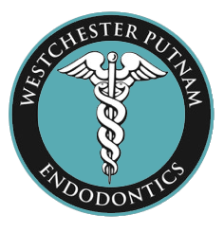 Westchester Putnam Endodontics	914-241-1177101 S Bedford Rd Ste 410, Mount Kisco, NY 10549	www.westchesterrootcanal.comPatient InformationName: _______________________________DOB: ________________________________Date of Referral: _______________________Referring DoctorDoctor Name: ___________________________Office Phone: ___________________________Email: __________________________________Specify Exam (check one)Evaluation  _________Root Canal Therapy ___________3D Diagnostic Imaging  ___________Special Instructions____________________________________________________________Please note that we do not provide pathology readingsMost insurance companies do not provide for Cone Beam Diagnostic services.  Payment in full is due at the time of service. 